Préparons la rentrée de septembre 2017 en…  MOYENNE SECTION  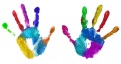 			Madame, Monsieur,Votre enfant sera scolarisé en moyenne section pour l’année scolaire 2017-2018.**********Voici ce qui doit être apporté dès le jour de la rentrée :6 tubes de colle UHU (8g --> petit modèle)1 boîte de mouchoirs,1 rouleau de sopalin,1 ou 2 vieille(s) serviette(s) de toilette pour la peinture1 gel lavant pour les mains1 grande bouteille d’eau (1,5 l.),2 photos d’identité,1 enveloppe timbrée (20g) sans adresse,1 cartable pouvant contenir un cahier 24x32cm,Une somme de 24 € qui correspond aux fournitures achetées par l’école (bricolages de l'année, cahiers, pochettes, chemises, feutres...), sera prélevée sur la facture du mois de septembre 2017.**********Merci d’indiquer les nom et prénom de votre enfant sur son cartable et ses vêtements.Prévoir deux goûters : le matin, du pain de préférence et l’après-midi un fruit ou une compote que l’enfant déposera dans un petit sac à son porte- manteau.Nous vous invitons à la réunion d'informations des parents : * le mardi 12 septembre à 17h30, dans la classe (élèves de Madame "Marie-Dominique")* le mardi 19 septembre à 17h30, dans la classe (élèves de Madame "Caroline")Bonnes vacances !Rappel : La rentrée des classes a lieu le lundi 4 septembre 2017 à 8h30,dans la cour de l'école.Madame « Marie-Dominique »					Madame « Caroline » Enseignante de Petite et Moyenne Section				Enseignante de Moyenne et Grande Section